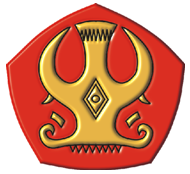 UNIVERSITAS TADULAKOFAKULTAS MIPAPROGRAM STUDI KIMIAUNIVERSITAS TADULAKOFAKULTAS MIPAPROGRAM STUDI KIMIAUNIVERSITAS TADULAKOFAKULTAS MIPAPROGRAM STUDI KIMIAUNIVERSITAS TADULAKOFAKULTAS MIPAPROGRAM STUDI KIMIAUNIVERSITAS TADULAKOFAKULTAS MIPAPROGRAM STUDI KIMIAUNIVERSITAS TADULAKOFAKULTAS MIPAPROGRAM STUDI KIMIAUNIVERSITAS TADULAKOFAKULTAS MIPAPROGRAM STUDI KIMIAUNIVERSITAS TADULAKOFAKULTAS MIPAPROGRAM STUDI KIMIAUNIVERSITAS TADULAKOFAKULTAS MIPAPROGRAM STUDI KIMIAUNIVERSITAS TADULAKOFAKULTAS MIPAPROGRAM STUDI KIMIAUNIVERSITAS TADULAKOFAKULTAS MIPAPROGRAM STUDI KIMIAUNIVERSITAS TADULAKOFAKULTAS MIPAPROGRAM STUDI KIMIAUNIVERSITAS TADULAKOFAKULTAS MIPAPROGRAM STUDI KIMIARENCANA PEMBELAJARANRENCANA PEMBELAJARANRENCANA PEMBELAJARANRENCANA PEMBELAJARANRENCANA PEMBELAJARANRENCANA PEMBELAJARANRENCANA PEMBELAJARANRENCANA PEMBELAJARANRENCANA PEMBELAJARANRENCANA PEMBELAJARANRENCANA PEMBELAJARANRENCANA PEMBELAJARANRENCANA PEMBELAJARANRENCANA PEMBELAJARANRENCANA PEMBELAJARANMATA KULIAHMATA KULIAHMATA KULIAHMATA KULIAHMATA KULIAHKODERumpun MKRumpun MKRumpun MKRumpun MKBOBOTBOBOTSEMESTERTgl PenyusunanTgl PenyusunanKIMIA KOORDINASIKIMIA KOORDINASIKIMIA KOORDINASIKIMIA KOORDINASIKIMIA KOORDINASIMata kuliah KeahlianBerkarya (MKB)Mata kuliah KeahlianBerkarya (MKB)Mata kuliah KeahlianBerkarya (MKB)Mata kuliah KeahlianBerkarya (MKB)2 sks2 sksLIMAOTORISASIOTORISASIOTORISASIOTORISASIOTORISASIPengembang RPPengembang RPPengembang RPKoordinator RMKKoordinator RMKKoordinator RMKKoordinator RMKKa PRODIKa PRODIKa PRODIOTORISASIOTORISASIOTORISASIOTORISASIOTORISASITim Pembina Mata Kuliah Keahlian BerkaryaTim Pembina Mata Kuliah Keahlian BerkaryaTim Pembina Mata Kuliah Keahlian BerkaryaNi Ketut SumarniNi Ketut SumarniNi Ketut SumarniNi Ketut SumarniDr. Ruslan,S.Si.M.SiDr. Ruslan,S.Si.M.SiDr. Ruslan,S.Si.M.SiCapaian Pembelajaran (CP)Capaian Pembelajaran (CP)Capaian Pembelajaran (CP)CPL-PRODI         CPL-PRODI         CPL-PRODI         CPL-PRODI         CPL-PRODI         CPL-PRODI         CPL-PRODI         CPL-PRODI         CPL-PRODI         CPL-PRODI         CPL-PRODI         CPL-PRODI         Capaian Pembelajaran (CP)Capaian Pembelajaran (CP)Capaian Pembelajaran (CP)Sebagai calon sarjana kimia yang kompetenSebagai calon sarjana kimia yang kompetenSebagai calon sarjana kimia yang kompetenSebagai calon sarjana kimia yang kompetenSebagai calon sarjana kimia yang kompetenSebagai calon sarjana kimia yang kompetenSebagai calon sarjana kimia yang kompetenSebagai calon sarjana kimia yang kompetenSebagai calon sarjana kimia yang kompetenSebagai calon sarjana kimia yang kompetenSebagai calon sarjana kimia yang kompetenSebagai calon sarjana kimia yang kompetenCapaian Pembelajaran (CP)Capaian Pembelajaran (CP)Capaian Pembelajaran (CP)Capaian PembelajaranCapaian PembelajaranCapaian PembelajaranCapaian PembelajaranCapaian PembelajaranCapaian PembelajaranCapaian PembelajaranCapaian PembelajaranCapaian PembelajaranCapaian PembelajaranCapaian PembelajaranCapaian PembelajaranCapaian Pembelajaran (CP)Capaian Pembelajaran (CP)Capaian Pembelajaran (CP)Menguasai konsep dan prinsip pedagogik serta metode pembelajaran yang baku, yang digunakan untuk merancang, melaksanakan, mengevaluasi dan meredesain pembelajaran kimia Mampu menyelenggarakan pembelajaran kimia yang mendidik dalam suasana yang menyenangkan dengan menggunakan berbagai media dan sumber belajar yang kreatif dan inovatifMampumerencanakan, melaksanakan, mengevaluasi dan meredesain pembelajaran kimia denganpendekatan pembelajaran siswa aktif, yang memanfaatkan potensi lingkungan setempat sesuai standar proses dan mutu yang ditetapkanMampu merancang dan mengembangkan asessmen dalam pembelajaran kimia, mengolah, menganalisis, dan memaknai hasil asessmen sebagai balikan untuk peserta didik, guru, dan orang tuaMampu memanfaatkan teknologi informasi dan komunikasi baik secara mandiri maupun bekerja-sama untuk pembelajaran Kimia.Mampu merancang dan melaksanakan penelitian khususnya kimia hayati Menguasai konsep dan prinsip pedagogik serta metode pembelajaran yang baku, yang digunakan untuk merancang, melaksanakan, mengevaluasi dan meredesain pembelajaran kimia Mampu menyelenggarakan pembelajaran kimia yang mendidik dalam suasana yang menyenangkan dengan menggunakan berbagai media dan sumber belajar yang kreatif dan inovatifMampumerencanakan, melaksanakan, mengevaluasi dan meredesain pembelajaran kimia denganpendekatan pembelajaran siswa aktif, yang memanfaatkan potensi lingkungan setempat sesuai standar proses dan mutu yang ditetapkanMampu merancang dan mengembangkan asessmen dalam pembelajaran kimia, mengolah, menganalisis, dan memaknai hasil asessmen sebagai balikan untuk peserta didik, guru, dan orang tuaMampu memanfaatkan teknologi informasi dan komunikasi baik secara mandiri maupun bekerja-sama untuk pembelajaran Kimia.Mampu merancang dan melaksanakan penelitian khususnya kimia hayati Menguasai konsep dan prinsip pedagogik serta metode pembelajaran yang baku, yang digunakan untuk merancang, melaksanakan, mengevaluasi dan meredesain pembelajaran kimia Mampu menyelenggarakan pembelajaran kimia yang mendidik dalam suasana yang menyenangkan dengan menggunakan berbagai media dan sumber belajar yang kreatif dan inovatifMampumerencanakan, melaksanakan, mengevaluasi dan meredesain pembelajaran kimia denganpendekatan pembelajaran siswa aktif, yang memanfaatkan potensi lingkungan setempat sesuai standar proses dan mutu yang ditetapkanMampu merancang dan mengembangkan asessmen dalam pembelajaran kimia, mengolah, menganalisis, dan memaknai hasil asessmen sebagai balikan untuk peserta didik, guru, dan orang tuaMampu memanfaatkan teknologi informasi dan komunikasi baik secara mandiri maupun bekerja-sama untuk pembelajaran Kimia.Mampu merancang dan melaksanakan penelitian khususnya kimia hayati Menguasai konsep dan prinsip pedagogik serta metode pembelajaran yang baku, yang digunakan untuk merancang, melaksanakan, mengevaluasi dan meredesain pembelajaran kimia Mampu menyelenggarakan pembelajaran kimia yang mendidik dalam suasana yang menyenangkan dengan menggunakan berbagai media dan sumber belajar yang kreatif dan inovatifMampumerencanakan, melaksanakan, mengevaluasi dan meredesain pembelajaran kimia denganpendekatan pembelajaran siswa aktif, yang memanfaatkan potensi lingkungan setempat sesuai standar proses dan mutu yang ditetapkanMampu merancang dan mengembangkan asessmen dalam pembelajaran kimia, mengolah, menganalisis, dan memaknai hasil asessmen sebagai balikan untuk peserta didik, guru, dan orang tuaMampu memanfaatkan teknologi informasi dan komunikasi baik secara mandiri maupun bekerja-sama untuk pembelajaran Kimia.Mampu merancang dan melaksanakan penelitian khususnya kimia hayati Menguasai konsep dan prinsip pedagogik serta metode pembelajaran yang baku, yang digunakan untuk merancang, melaksanakan, mengevaluasi dan meredesain pembelajaran kimia Mampu menyelenggarakan pembelajaran kimia yang mendidik dalam suasana yang menyenangkan dengan menggunakan berbagai media dan sumber belajar yang kreatif dan inovatifMampumerencanakan, melaksanakan, mengevaluasi dan meredesain pembelajaran kimia denganpendekatan pembelajaran siswa aktif, yang memanfaatkan potensi lingkungan setempat sesuai standar proses dan mutu yang ditetapkanMampu merancang dan mengembangkan asessmen dalam pembelajaran kimia, mengolah, menganalisis, dan memaknai hasil asessmen sebagai balikan untuk peserta didik, guru, dan orang tuaMampu memanfaatkan teknologi informasi dan komunikasi baik secara mandiri maupun bekerja-sama untuk pembelajaran Kimia.Mampu merancang dan melaksanakan penelitian khususnya kimia hayati Menguasai konsep dan prinsip pedagogik serta metode pembelajaran yang baku, yang digunakan untuk merancang, melaksanakan, mengevaluasi dan meredesain pembelajaran kimia Mampu menyelenggarakan pembelajaran kimia yang mendidik dalam suasana yang menyenangkan dengan menggunakan berbagai media dan sumber belajar yang kreatif dan inovatifMampumerencanakan, melaksanakan, mengevaluasi dan meredesain pembelajaran kimia denganpendekatan pembelajaran siswa aktif, yang memanfaatkan potensi lingkungan setempat sesuai standar proses dan mutu yang ditetapkanMampu merancang dan mengembangkan asessmen dalam pembelajaran kimia, mengolah, menganalisis, dan memaknai hasil asessmen sebagai balikan untuk peserta didik, guru, dan orang tuaMampu memanfaatkan teknologi informasi dan komunikasi baik secara mandiri maupun bekerja-sama untuk pembelajaran Kimia.Mampu merancang dan melaksanakan penelitian khususnya kimia hayati Menguasai konsep dan prinsip pedagogik serta metode pembelajaran yang baku, yang digunakan untuk merancang, melaksanakan, mengevaluasi dan meredesain pembelajaran kimia Mampu menyelenggarakan pembelajaran kimia yang mendidik dalam suasana yang menyenangkan dengan menggunakan berbagai media dan sumber belajar yang kreatif dan inovatifMampumerencanakan, melaksanakan, mengevaluasi dan meredesain pembelajaran kimia denganpendekatan pembelajaran siswa aktif, yang memanfaatkan potensi lingkungan setempat sesuai standar proses dan mutu yang ditetapkanMampu merancang dan mengembangkan asessmen dalam pembelajaran kimia, mengolah, menganalisis, dan memaknai hasil asessmen sebagai balikan untuk peserta didik, guru, dan orang tuaMampu memanfaatkan teknologi informasi dan komunikasi baik secara mandiri maupun bekerja-sama untuk pembelajaran Kimia.Mampu merancang dan melaksanakan penelitian khususnya kimia hayati Menguasai konsep dan prinsip pedagogik serta metode pembelajaran yang baku, yang digunakan untuk merancang, melaksanakan, mengevaluasi dan meredesain pembelajaran kimia Mampu menyelenggarakan pembelajaran kimia yang mendidik dalam suasana yang menyenangkan dengan menggunakan berbagai media dan sumber belajar yang kreatif dan inovatifMampumerencanakan, melaksanakan, mengevaluasi dan meredesain pembelajaran kimia denganpendekatan pembelajaran siswa aktif, yang memanfaatkan potensi lingkungan setempat sesuai standar proses dan mutu yang ditetapkanMampu merancang dan mengembangkan asessmen dalam pembelajaran kimia, mengolah, menganalisis, dan memaknai hasil asessmen sebagai balikan untuk peserta didik, guru, dan orang tuaMampu memanfaatkan teknologi informasi dan komunikasi baik secara mandiri maupun bekerja-sama untuk pembelajaran Kimia.Mampu merancang dan melaksanakan penelitian khususnya kimia hayati Menguasai konsep dan prinsip pedagogik serta metode pembelajaran yang baku, yang digunakan untuk merancang, melaksanakan, mengevaluasi dan meredesain pembelajaran kimia Mampu menyelenggarakan pembelajaran kimia yang mendidik dalam suasana yang menyenangkan dengan menggunakan berbagai media dan sumber belajar yang kreatif dan inovatifMampumerencanakan, melaksanakan, mengevaluasi dan meredesain pembelajaran kimia denganpendekatan pembelajaran siswa aktif, yang memanfaatkan potensi lingkungan setempat sesuai standar proses dan mutu yang ditetapkanMampu merancang dan mengembangkan asessmen dalam pembelajaran kimia, mengolah, menganalisis, dan memaknai hasil asessmen sebagai balikan untuk peserta didik, guru, dan orang tuaMampu memanfaatkan teknologi informasi dan komunikasi baik secara mandiri maupun bekerja-sama untuk pembelajaran Kimia.Mampu merancang dan melaksanakan penelitian khususnya kimia hayati Menguasai konsep dan prinsip pedagogik serta metode pembelajaran yang baku, yang digunakan untuk merancang, melaksanakan, mengevaluasi dan meredesain pembelajaran kimia Mampu menyelenggarakan pembelajaran kimia yang mendidik dalam suasana yang menyenangkan dengan menggunakan berbagai media dan sumber belajar yang kreatif dan inovatifMampumerencanakan, melaksanakan, mengevaluasi dan meredesain pembelajaran kimia denganpendekatan pembelajaran siswa aktif, yang memanfaatkan potensi lingkungan setempat sesuai standar proses dan mutu yang ditetapkanMampu merancang dan mengembangkan asessmen dalam pembelajaran kimia, mengolah, menganalisis, dan memaknai hasil asessmen sebagai balikan untuk peserta didik, guru, dan orang tuaMampu memanfaatkan teknologi informasi dan komunikasi baik secara mandiri maupun bekerja-sama untuk pembelajaran Kimia.Mampu merancang dan melaksanakan penelitian khususnya kimia hayati Menguasai konsep dan prinsip pedagogik serta metode pembelajaran yang baku, yang digunakan untuk merancang, melaksanakan, mengevaluasi dan meredesain pembelajaran kimia Mampu menyelenggarakan pembelajaran kimia yang mendidik dalam suasana yang menyenangkan dengan menggunakan berbagai media dan sumber belajar yang kreatif dan inovatifMampumerencanakan, melaksanakan, mengevaluasi dan meredesain pembelajaran kimia denganpendekatan pembelajaran siswa aktif, yang memanfaatkan potensi lingkungan setempat sesuai standar proses dan mutu yang ditetapkanMampu merancang dan mengembangkan asessmen dalam pembelajaran kimia, mengolah, menganalisis, dan memaknai hasil asessmen sebagai balikan untuk peserta didik, guru, dan orang tuaMampu memanfaatkan teknologi informasi dan komunikasi baik secara mandiri maupun bekerja-sama untuk pembelajaran Kimia.Mampu merancang dan melaksanakan penelitian khususnya kimia hayati Menguasai konsep dan prinsip pedagogik serta metode pembelajaran yang baku, yang digunakan untuk merancang, melaksanakan, mengevaluasi dan meredesain pembelajaran kimia Mampu menyelenggarakan pembelajaran kimia yang mendidik dalam suasana yang menyenangkan dengan menggunakan berbagai media dan sumber belajar yang kreatif dan inovatifMampumerencanakan, melaksanakan, mengevaluasi dan meredesain pembelajaran kimia denganpendekatan pembelajaran siswa aktif, yang memanfaatkan potensi lingkungan setempat sesuai standar proses dan mutu yang ditetapkanMampu merancang dan mengembangkan asessmen dalam pembelajaran kimia, mengolah, menganalisis, dan memaknai hasil asessmen sebagai balikan untuk peserta didik, guru, dan orang tuaMampu memanfaatkan teknologi informasi dan komunikasi baik secara mandiri maupun bekerja-sama untuk pembelajaran Kimia.Mampu merancang dan melaksanakan penelitian khususnya kimia hayati Capaian Pembelajaran (CP)Capaian Pembelajaran (CP)Capaian Pembelajaran (CP)Capaian Pembelajaran –Mata KuliahCapaian Pembelajaran –Mata KuliahCapaian Pembelajaran –Mata KuliahCapaian Pembelajaran –Mata KuliahCapaian Pembelajaran –Mata KuliahCapaian Pembelajaran –Mata KuliahCapaian Pembelajaran –Mata KuliahCapaian Pembelajaran –Mata KuliahCapaian Pembelajaran –Mata KuliahCapaian Pembelajaran –Mata KuliahCapaian Pembelajaran –Mata KuliahCapaian Pembelajaran –Mata KuliahCapaian Pembelajaran (CP)Capaian Pembelajaran (CP)Capaian Pembelajaran (CP)Pelaksanaan pembelajaran pengembangan program pembelajaran kimia (P3K), diharapkan mahasiswa Kimia FMIPA UNTAD, dapat:1.  Memahami Pengertian Dasar, Sejarah dan Tata nama Senyawa Kompleks. 2. Mamahami Teori modern dari Kimia Koordinasi 3. Memahami Stereokimia, 4. Memahami Stabilitas Ion Kompleks. 5. Memahami Kinetika dan Mekanisme Reaksi dari Senyawa Kompleks 6. Memahami Pembuatan dan Reaksi Senyawa Kompleks serta terampil mengaplikasikan dan  mengembangkan teori tersebut dalam kehidupan sehari-hari sehingga terwujud knowledge base economi (KBE) dengan penuh tanggung jawab, disiplin, mandiri, prestasi yang gemilang, dan kompetitip  namun tetap bersandar kepada Yang Maha Kuasa.Pelaksanaan pembelajaran pengembangan program pembelajaran kimia (P3K), diharapkan mahasiswa Kimia FMIPA UNTAD, dapat:1.  Memahami Pengertian Dasar, Sejarah dan Tata nama Senyawa Kompleks. 2. Mamahami Teori modern dari Kimia Koordinasi 3. Memahami Stereokimia, 4. Memahami Stabilitas Ion Kompleks. 5. Memahami Kinetika dan Mekanisme Reaksi dari Senyawa Kompleks 6. Memahami Pembuatan dan Reaksi Senyawa Kompleks serta terampil mengaplikasikan dan  mengembangkan teori tersebut dalam kehidupan sehari-hari sehingga terwujud knowledge base economi (KBE) dengan penuh tanggung jawab, disiplin, mandiri, prestasi yang gemilang, dan kompetitip  namun tetap bersandar kepada Yang Maha Kuasa.Pelaksanaan pembelajaran pengembangan program pembelajaran kimia (P3K), diharapkan mahasiswa Kimia FMIPA UNTAD, dapat:1.  Memahami Pengertian Dasar, Sejarah dan Tata nama Senyawa Kompleks. 2. Mamahami Teori modern dari Kimia Koordinasi 3. Memahami Stereokimia, 4. Memahami Stabilitas Ion Kompleks. 5. Memahami Kinetika dan Mekanisme Reaksi dari Senyawa Kompleks 6. Memahami Pembuatan dan Reaksi Senyawa Kompleks serta terampil mengaplikasikan dan  mengembangkan teori tersebut dalam kehidupan sehari-hari sehingga terwujud knowledge base economi (KBE) dengan penuh tanggung jawab, disiplin, mandiri, prestasi yang gemilang, dan kompetitip  namun tetap bersandar kepada Yang Maha Kuasa.Pelaksanaan pembelajaran pengembangan program pembelajaran kimia (P3K), diharapkan mahasiswa Kimia FMIPA UNTAD, dapat:1.  Memahami Pengertian Dasar, Sejarah dan Tata nama Senyawa Kompleks. 2. Mamahami Teori modern dari Kimia Koordinasi 3. Memahami Stereokimia, 4. Memahami Stabilitas Ion Kompleks. 5. Memahami Kinetika dan Mekanisme Reaksi dari Senyawa Kompleks 6. Memahami Pembuatan dan Reaksi Senyawa Kompleks serta terampil mengaplikasikan dan  mengembangkan teori tersebut dalam kehidupan sehari-hari sehingga terwujud knowledge base economi (KBE) dengan penuh tanggung jawab, disiplin, mandiri, prestasi yang gemilang, dan kompetitip  namun tetap bersandar kepada Yang Maha Kuasa.Pelaksanaan pembelajaran pengembangan program pembelajaran kimia (P3K), diharapkan mahasiswa Kimia FMIPA UNTAD, dapat:1.  Memahami Pengertian Dasar, Sejarah dan Tata nama Senyawa Kompleks. 2. Mamahami Teori modern dari Kimia Koordinasi 3. Memahami Stereokimia, 4. Memahami Stabilitas Ion Kompleks. 5. Memahami Kinetika dan Mekanisme Reaksi dari Senyawa Kompleks 6. Memahami Pembuatan dan Reaksi Senyawa Kompleks serta terampil mengaplikasikan dan  mengembangkan teori tersebut dalam kehidupan sehari-hari sehingga terwujud knowledge base economi (KBE) dengan penuh tanggung jawab, disiplin, mandiri, prestasi yang gemilang, dan kompetitip  namun tetap bersandar kepada Yang Maha Kuasa.Pelaksanaan pembelajaran pengembangan program pembelajaran kimia (P3K), diharapkan mahasiswa Kimia FMIPA UNTAD, dapat:1.  Memahami Pengertian Dasar, Sejarah dan Tata nama Senyawa Kompleks. 2. Mamahami Teori modern dari Kimia Koordinasi 3. Memahami Stereokimia, 4. Memahami Stabilitas Ion Kompleks. 5. Memahami Kinetika dan Mekanisme Reaksi dari Senyawa Kompleks 6. Memahami Pembuatan dan Reaksi Senyawa Kompleks serta terampil mengaplikasikan dan  mengembangkan teori tersebut dalam kehidupan sehari-hari sehingga terwujud knowledge base economi (KBE) dengan penuh tanggung jawab, disiplin, mandiri, prestasi yang gemilang, dan kompetitip  namun tetap bersandar kepada Yang Maha Kuasa.Pelaksanaan pembelajaran pengembangan program pembelajaran kimia (P3K), diharapkan mahasiswa Kimia FMIPA UNTAD, dapat:1.  Memahami Pengertian Dasar, Sejarah dan Tata nama Senyawa Kompleks. 2. Mamahami Teori modern dari Kimia Koordinasi 3. Memahami Stereokimia, 4. Memahami Stabilitas Ion Kompleks. 5. Memahami Kinetika dan Mekanisme Reaksi dari Senyawa Kompleks 6. Memahami Pembuatan dan Reaksi Senyawa Kompleks serta terampil mengaplikasikan dan  mengembangkan teori tersebut dalam kehidupan sehari-hari sehingga terwujud knowledge base economi (KBE) dengan penuh tanggung jawab, disiplin, mandiri, prestasi yang gemilang, dan kompetitip  namun tetap bersandar kepada Yang Maha Kuasa.Pelaksanaan pembelajaran pengembangan program pembelajaran kimia (P3K), diharapkan mahasiswa Kimia FMIPA UNTAD, dapat:1.  Memahami Pengertian Dasar, Sejarah dan Tata nama Senyawa Kompleks. 2. Mamahami Teori modern dari Kimia Koordinasi 3. Memahami Stereokimia, 4. Memahami Stabilitas Ion Kompleks. 5. Memahami Kinetika dan Mekanisme Reaksi dari Senyawa Kompleks 6. Memahami Pembuatan dan Reaksi Senyawa Kompleks serta terampil mengaplikasikan dan  mengembangkan teori tersebut dalam kehidupan sehari-hari sehingga terwujud knowledge base economi (KBE) dengan penuh tanggung jawab, disiplin, mandiri, prestasi yang gemilang, dan kompetitip  namun tetap bersandar kepada Yang Maha Kuasa.Pelaksanaan pembelajaran pengembangan program pembelajaran kimia (P3K), diharapkan mahasiswa Kimia FMIPA UNTAD, dapat:1.  Memahami Pengertian Dasar, Sejarah dan Tata nama Senyawa Kompleks. 2. Mamahami Teori modern dari Kimia Koordinasi 3. Memahami Stereokimia, 4. Memahami Stabilitas Ion Kompleks. 5. Memahami Kinetika dan Mekanisme Reaksi dari Senyawa Kompleks 6. Memahami Pembuatan dan Reaksi Senyawa Kompleks serta terampil mengaplikasikan dan  mengembangkan teori tersebut dalam kehidupan sehari-hari sehingga terwujud knowledge base economi (KBE) dengan penuh tanggung jawab, disiplin, mandiri, prestasi yang gemilang, dan kompetitip  namun tetap bersandar kepada Yang Maha Kuasa.Pelaksanaan pembelajaran pengembangan program pembelajaran kimia (P3K), diharapkan mahasiswa Kimia FMIPA UNTAD, dapat:1.  Memahami Pengertian Dasar, Sejarah dan Tata nama Senyawa Kompleks. 2. Mamahami Teori modern dari Kimia Koordinasi 3. Memahami Stereokimia, 4. Memahami Stabilitas Ion Kompleks. 5. Memahami Kinetika dan Mekanisme Reaksi dari Senyawa Kompleks 6. Memahami Pembuatan dan Reaksi Senyawa Kompleks serta terampil mengaplikasikan dan  mengembangkan teori tersebut dalam kehidupan sehari-hari sehingga terwujud knowledge base economi (KBE) dengan penuh tanggung jawab, disiplin, mandiri, prestasi yang gemilang, dan kompetitip  namun tetap bersandar kepada Yang Maha Kuasa.Pelaksanaan pembelajaran pengembangan program pembelajaran kimia (P3K), diharapkan mahasiswa Kimia FMIPA UNTAD, dapat:1.  Memahami Pengertian Dasar, Sejarah dan Tata nama Senyawa Kompleks. 2. Mamahami Teori modern dari Kimia Koordinasi 3. Memahami Stereokimia, 4. Memahami Stabilitas Ion Kompleks. 5. Memahami Kinetika dan Mekanisme Reaksi dari Senyawa Kompleks 6. Memahami Pembuatan dan Reaksi Senyawa Kompleks serta terampil mengaplikasikan dan  mengembangkan teori tersebut dalam kehidupan sehari-hari sehingga terwujud knowledge base economi (KBE) dengan penuh tanggung jawab, disiplin, mandiri, prestasi yang gemilang, dan kompetitip  namun tetap bersandar kepada Yang Maha Kuasa.Pelaksanaan pembelajaran pengembangan program pembelajaran kimia (P3K), diharapkan mahasiswa Kimia FMIPA UNTAD, dapat:1.  Memahami Pengertian Dasar, Sejarah dan Tata nama Senyawa Kompleks. 2. Mamahami Teori modern dari Kimia Koordinasi 3. Memahami Stereokimia, 4. Memahami Stabilitas Ion Kompleks. 5. Memahami Kinetika dan Mekanisme Reaksi dari Senyawa Kompleks 6. Memahami Pembuatan dan Reaksi Senyawa Kompleks serta terampil mengaplikasikan dan  mengembangkan teori tersebut dalam kehidupan sehari-hari sehingga terwujud knowledge base economi (KBE) dengan penuh tanggung jawab, disiplin, mandiri, prestasi yang gemilang, dan kompetitip  namun tetap bersandar kepada Yang Maha Kuasa.DiskripsiSingkat Mata KuliahDiskripsiSingkat Mata KuliahDiskripsiSingkat Mata Kuliah1. Pengertian Dasar,  Sejarah dan Tata nama Senyawa Kompleks, 2. Teori modern dari Kimia Koordinasi. 3. Stereokimia,. 4. Stabilitas Ion Kompleks. 5. Kinetika dan Mekanisme Reaksi dari Senyawa Kompleks 6. Pembuatan dan Reaksi Senyawa Kompleks1. Pengertian Dasar,  Sejarah dan Tata nama Senyawa Kompleks, 2. Teori modern dari Kimia Koordinasi. 3. Stereokimia,. 4. Stabilitas Ion Kompleks. 5. Kinetika dan Mekanisme Reaksi dari Senyawa Kompleks 6. Pembuatan dan Reaksi Senyawa Kompleks1. Pengertian Dasar,  Sejarah dan Tata nama Senyawa Kompleks, 2. Teori modern dari Kimia Koordinasi. 3. Stereokimia,. 4. Stabilitas Ion Kompleks. 5. Kinetika dan Mekanisme Reaksi dari Senyawa Kompleks 6. Pembuatan dan Reaksi Senyawa Kompleks1. Pengertian Dasar,  Sejarah dan Tata nama Senyawa Kompleks, 2. Teori modern dari Kimia Koordinasi. 3. Stereokimia,. 4. Stabilitas Ion Kompleks. 5. Kinetika dan Mekanisme Reaksi dari Senyawa Kompleks 6. Pembuatan dan Reaksi Senyawa Kompleks1. Pengertian Dasar,  Sejarah dan Tata nama Senyawa Kompleks, 2. Teori modern dari Kimia Koordinasi. 3. Stereokimia,. 4. Stabilitas Ion Kompleks. 5. Kinetika dan Mekanisme Reaksi dari Senyawa Kompleks 6. Pembuatan dan Reaksi Senyawa Kompleks1. Pengertian Dasar,  Sejarah dan Tata nama Senyawa Kompleks, 2. Teori modern dari Kimia Koordinasi. 3. Stereokimia,. 4. Stabilitas Ion Kompleks. 5. Kinetika dan Mekanisme Reaksi dari Senyawa Kompleks 6. Pembuatan dan Reaksi Senyawa Kompleks1. Pengertian Dasar,  Sejarah dan Tata nama Senyawa Kompleks, 2. Teori modern dari Kimia Koordinasi. 3. Stereokimia,. 4. Stabilitas Ion Kompleks. 5. Kinetika dan Mekanisme Reaksi dari Senyawa Kompleks 6. Pembuatan dan Reaksi Senyawa Kompleks1. Pengertian Dasar,  Sejarah dan Tata nama Senyawa Kompleks, 2. Teori modern dari Kimia Koordinasi. 3. Stereokimia,. 4. Stabilitas Ion Kompleks. 5. Kinetika dan Mekanisme Reaksi dari Senyawa Kompleks 6. Pembuatan dan Reaksi Senyawa Kompleks1. Pengertian Dasar,  Sejarah dan Tata nama Senyawa Kompleks, 2. Teori modern dari Kimia Koordinasi. 3. Stereokimia,. 4. Stabilitas Ion Kompleks. 5. Kinetika dan Mekanisme Reaksi dari Senyawa Kompleks 6. Pembuatan dan Reaksi Senyawa Kompleks1. Pengertian Dasar,  Sejarah dan Tata nama Senyawa Kompleks, 2. Teori modern dari Kimia Koordinasi. 3. Stereokimia,. 4. Stabilitas Ion Kompleks. 5. Kinetika dan Mekanisme Reaksi dari Senyawa Kompleks 6. Pembuatan dan Reaksi Senyawa Kompleks1. Pengertian Dasar,  Sejarah dan Tata nama Senyawa Kompleks, 2. Teori modern dari Kimia Koordinasi. 3. Stereokimia,. 4. Stabilitas Ion Kompleks. 5. Kinetika dan Mekanisme Reaksi dari Senyawa Kompleks 6. Pembuatan dan Reaksi Senyawa Kompleks1. Pengertian Dasar,  Sejarah dan Tata nama Senyawa Kompleks, 2. Teori modern dari Kimia Koordinasi. 3. Stereokimia,. 4. Stabilitas Ion Kompleks. 5. Kinetika dan Mekanisme Reaksi dari Senyawa Kompleks 6. Pembuatan dan Reaksi Senyawa KompleksPokok Bahasan / Bahan KajianPokok Bahasan / Bahan KajianPokok Bahasan / Bahan KajianTEORI				: Pendahuluan : Pengertian Dasar,  Sejarah dan Tata nama Senyawa KompleksTeori modern dari Kimia Koordinasi : Teori Oktet dan Nomor Atom Efektif, Teori Ikatan Valensi, Teori Medan Kristal, Penerapan Teori Medan Kristal, Teori Orbital Molekul Stereokimia : Geometri Senyawa-senyawa Kompleks, Ligan dan IsomeriStabilitas Ion Kompleks : Tetapan stabilitas, Faktor yang berpengaruh terhadap stabilitas ion kompleks, penentuan Tetapan stabilitasKinetika dan Mekanisme Reaksi dari Senyawa Kompleks : Laju Reaksi senyawa kompleks, Kompleks Inert dan Labil, Mekanisme reaksi substitusi dan mekanisme rekasi redoksPembuatan dan Reaksi Senyawa Kompleks ; Kompleks Werner, kompleks Metal-Karbonil, dan OrganometalikTEORI				: Pendahuluan : Pengertian Dasar,  Sejarah dan Tata nama Senyawa KompleksTeori modern dari Kimia Koordinasi : Teori Oktet dan Nomor Atom Efektif, Teori Ikatan Valensi, Teori Medan Kristal, Penerapan Teori Medan Kristal, Teori Orbital Molekul Stereokimia : Geometri Senyawa-senyawa Kompleks, Ligan dan IsomeriStabilitas Ion Kompleks : Tetapan stabilitas, Faktor yang berpengaruh terhadap stabilitas ion kompleks, penentuan Tetapan stabilitasKinetika dan Mekanisme Reaksi dari Senyawa Kompleks : Laju Reaksi senyawa kompleks, Kompleks Inert dan Labil, Mekanisme reaksi substitusi dan mekanisme rekasi redoksPembuatan dan Reaksi Senyawa Kompleks ; Kompleks Werner, kompleks Metal-Karbonil, dan OrganometalikTEORI				: Pendahuluan : Pengertian Dasar,  Sejarah dan Tata nama Senyawa KompleksTeori modern dari Kimia Koordinasi : Teori Oktet dan Nomor Atom Efektif, Teori Ikatan Valensi, Teori Medan Kristal, Penerapan Teori Medan Kristal, Teori Orbital Molekul Stereokimia : Geometri Senyawa-senyawa Kompleks, Ligan dan IsomeriStabilitas Ion Kompleks : Tetapan stabilitas, Faktor yang berpengaruh terhadap stabilitas ion kompleks, penentuan Tetapan stabilitasKinetika dan Mekanisme Reaksi dari Senyawa Kompleks : Laju Reaksi senyawa kompleks, Kompleks Inert dan Labil, Mekanisme reaksi substitusi dan mekanisme rekasi redoksPembuatan dan Reaksi Senyawa Kompleks ; Kompleks Werner, kompleks Metal-Karbonil, dan OrganometalikTEORI				: Pendahuluan : Pengertian Dasar,  Sejarah dan Tata nama Senyawa KompleksTeori modern dari Kimia Koordinasi : Teori Oktet dan Nomor Atom Efektif, Teori Ikatan Valensi, Teori Medan Kristal, Penerapan Teori Medan Kristal, Teori Orbital Molekul Stereokimia : Geometri Senyawa-senyawa Kompleks, Ligan dan IsomeriStabilitas Ion Kompleks : Tetapan stabilitas, Faktor yang berpengaruh terhadap stabilitas ion kompleks, penentuan Tetapan stabilitasKinetika dan Mekanisme Reaksi dari Senyawa Kompleks : Laju Reaksi senyawa kompleks, Kompleks Inert dan Labil, Mekanisme reaksi substitusi dan mekanisme rekasi redoksPembuatan dan Reaksi Senyawa Kompleks ; Kompleks Werner, kompleks Metal-Karbonil, dan OrganometalikTEORI				: Pendahuluan : Pengertian Dasar,  Sejarah dan Tata nama Senyawa KompleksTeori modern dari Kimia Koordinasi : Teori Oktet dan Nomor Atom Efektif, Teori Ikatan Valensi, Teori Medan Kristal, Penerapan Teori Medan Kristal, Teori Orbital Molekul Stereokimia : Geometri Senyawa-senyawa Kompleks, Ligan dan IsomeriStabilitas Ion Kompleks : Tetapan stabilitas, Faktor yang berpengaruh terhadap stabilitas ion kompleks, penentuan Tetapan stabilitasKinetika dan Mekanisme Reaksi dari Senyawa Kompleks : Laju Reaksi senyawa kompleks, Kompleks Inert dan Labil, Mekanisme reaksi substitusi dan mekanisme rekasi redoksPembuatan dan Reaksi Senyawa Kompleks ; Kompleks Werner, kompleks Metal-Karbonil, dan OrganometalikTEORI				: Pendahuluan : Pengertian Dasar,  Sejarah dan Tata nama Senyawa KompleksTeori modern dari Kimia Koordinasi : Teori Oktet dan Nomor Atom Efektif, Teori Ikatan Valensi, Teori Medan Kristal, Penerapan Teori Medan Kristal, Teori Orbital Molekul Stereokimia : Geometri Senyawa-senyawa Kompleks, Ligan dan IsomeriStabilitas Ion Kompleks : Tetapan stabilitas, Faktor yang berpengaruh terhadap stabilitas ion kompleks, penentuan Tetapan stabilitasKinetika dan Mekanisme Reaksi dari Senyawa Kompleks : Laju Reaksi senyawa kompleks, Kompleks Inert dan Labil, Mekanisme reaksi substitusi dan mekanisme rekasi redoksPembuatan dan Reaksi Senyawa Kompleks ; Kompleks Werner, kompleks Metal-Karbonil, dan OrganometalikTEORI				: Pendahuluan : Pengertian Dasar,  Sejarah dan Tata nama Senyawa KompleksTeori modern dari Kimia Koordinasi : Teori Oktet dan Nomor Atom Efektif, Teori Ikatan Valensi, Teori Medan Kristal, Penerapan Teori Medan Kristal, Teori Orbital Molekul Stereokimia : Geometri Senyawa-senyawa Kompleks, Ligan dan IsomeriStabilitas Ion Kompleks : Tetapan stabilitas, Faktor yang berpengaruh terhadap stabilitas ion kompleks, penentuan Tetapan stabilitasKinetika dan Mekanisme Reaksi dari Senyawa Kompleks : Laju Reaksi senyawa kompleks, Kompleks Inert dan Labil, Mekanisme reaksi substitusi dan mekanisme rekasi redoksPembuatan dan Reaksi Senyawa Kompleks ; Kompleks Werner, kompleks Metal-Karbonil, dan OrganometalikTEORI				: Pendahuluan : Pengertian Dasar,  Sejarah dan Tata nama Senyawa KompleksTeori modern dari Kimia Koordinasi : Teori Oktet dan Nomor Atom Efektif, Teori Ikatan Valensi, Teori Medan Kristal, Penerapan Teori Medan Kristal, Teori Orbital Molekul Stereokimia : Geometri Senyawa-senyawa Kompleks, Ligan dan IsomeriStabilitas Ion Kompleks : Tetapan stabilitas, Faktor yang berpengaruh terhadap stabilitas ion kompleks, penentuan Tetapan stabilitasKinetika dan Mekanisme Reaksi dari Senyawa Kompleks : Laju Reaksi senyawa kompleks, Kompleks Inert dan Labil, Mekanisme reaksi substitusi dan mekanisme rekasi redoksPembuatan dan Reaksi Senyawa Kompleks ; Kompleks Werner, kompleks Metal-Karbonil, dan OrganometalikTEORI				: Pendahuluan : Pengertian Dasar,  Sejarah dan Tata nama Senyawa KompleksTeori modern dari Kimia Koordinasi : Teori Oktet dan Nomor Atom Efektif, Teori Ikatan Valensi, Teori Medan Kristal, Penerapan Teori Medan Kristal, Teori Orbital Molekul Stereokimia : Geometri Senyawa-senyawa Kompleks, Ligan dan IsomeriStabilitas Ion Kompleks : Tetapan stabilitas, Faktor yang berpengaruh terhadap stabilitas ion kompleks, penentuan Tetapan stabilitasKinetika dan Mekanisme Reaksi dari Senyawa Kompleks : Laju Reaksi senyawa kompleks, Kompleks Inert dan Labil, Mekanisme reaksi substitusi dan mekanisme rekasi redoksPembuatan dan Reaksi Senyawa Kompleks ; Kompleks Werner, kompleks Metal-Karbonil, dan OrganometalikTEORI				: Pendahuluan : Pengertian Dasar,  Sejarah dan Tata nama Senyawa KompleksTeori modern dari Kimia Koordinasi : Teori Oktet dan Nomor Atom Efektif, Teori Ikatan Valensi, Teori Medan Kristal, Penerapan Teori Medan Kristal, Teori Orbital Molekul Stereokimia : Geometri Senyawa-senyawa Kompleks, Ligan dan IsomeriStabilitas Ion Kompleks : Tetapan stabilitas, Faktor yang berpengaruh terhadap stabilitas ion kompleks, penentuan Tetapan stabilitasKinetika dan Mekanisme Reaksi dari Senyawa Kompleks : Laju Reaksi senyawa kompleks, Kompleks Inert dan Labil, Mekanisme reaksi substitusi dan mekanisme rekasi redoksPembuatan dan Reaksi Senyawa Kompleks ; Kompleks Werner, kompleks Metal-Karbonil, dan OrganometalikTEORI				: Pendahuluan : Pengertian Dasar,  Sejarah dan Tata nama Senyawa KompleksTeori modern dari Kimia Koordinasi : Teori Oktet dan Nomor Atom Efektif, Teori Ikatan Valensi, Teori Medan Kristal, Penerapan Teori Medan Kristal, Teori Orbital Molekul Stereokimia : Geometri Senyawa-senyawa Kompleks, Ligan dan IsomeriStabilitas Ion Kompleks : Tetapan stabilitas, Faktor yang berpengaruh terhadap stabilitas ion kompleks, penentuan Tetapan stabilitasKinetika dan Mekanisme Reaksi dari Senyawa Kompleks : Laju Reaksi senyawa kompleks, Kompleks Inert dan Labil, Mekanisme reaksi substitusi dan mekanisme rekasi redoksPembuatan dan Reaksi Senyawa Kompleks ; Kompleks Werner, kompleks Metal-Karbonil, dan OrganometalikTEORI				: Pendahuluan : Pengertian Dasar,  Sejarah dan Tata nama Senyawa KompleksTeori modern dari Kimia Koordinasi : Teori Oktet dan Nomor Atom Efektif, Teori Ikatan Valensi, Teori Medan Kristal, Penerapan Teori Medan Kristal, Teori Orbital Molekul Stereokimia : Geometri Senyawa-senyawa Kompleks, Ligan dan IsomeriStabilitas Ion Kompleks : Tetapan stabilitas, Faktor yang berpengaruh terhadap stabilitas ion kompleks, penentuan Tetapan stabilitasKinetika dan Mekanisme Reaksi dari Senyawa Kompleks : Laju Reaksi senyawa kompleks, Kompleks Inert dan Labil, Mekanisme reaksi substitusi dan mekanisme rekasi redoksPembuatan dan Reaksi Senyawa Kompleks ; Kompleks Werner, kompleks Metal-Karbonil, dan OrganometalikPustakaPustakaPustakaUtama :Utama :Utama :Utama :Utama :Utama :Utama :Utama :Utama :Utama :Utama :Utama :PustakaPustakaPustakaKimia Koordinasi, Edisi Revisi. SukardjoKimia Koordinasi, Jilid 1. Prof EffendyJurnal Nasional dan Jurnal Internasional yang mendukungKimia Koordinasi, Edisi Revisi. SukardjoKimia Koordinasi, Jilid 1. Prof EffendyJurnal Nasional dan Jurnal Internasional yang mendukungKimia Koordinasi, Edisi Revisi. SukardjoKimia Koordinasi, Jilid 1. Prof EffendyJurnal Nasional dan Jurnal Internasional yang mendukungKimia Koordinasi, Edisi Revisi. SukardjoKimia Koordinasi, Jilid 1. Prof EffendyJurnal Nasional dan Jurnal Internasional yang mendukungKimia Koordinasi, Edisi Revisi. SukardjoKimia Koordinasi, Jilid 1. Prof EffendyJurnal Nasional dan Jurnal Internasional yang mendukungKimia Koordinasi, Edisi Revisi. SukardjoKimia Koordinasi, Jilid 1. Prof EffendyJurnal Nasional dan Jurnal Internasional yang mendukungKimia Koordinasi, Edisi Revisi. SukardjoKimia Koordinasi, Jilid 1. Prof EffendyJurnal Nasional dan Jurnal Internasional yang mendukungKimia Koordinasi, Edisi Revisi. SukardjoKimia Koordinasi, Jilid 1. Prof EffendyJurnal Nasional dan Jurnal Internasional yang mendukungKimia Koordinasi, Edisi Revisi. SukardjoKimia Koordinasi, Jilid 1. Prof EffendyJurnal Nasional dan Jurnal Internasional yang mendukungKimia Koordinasi, Edisi Revisi. SukardjoKimia Koordinasi, Jilid 1. Prof EffendyJurnal Nasional dan Jurnal Internasional yang mendukungKimia Koordinasi, Edisi Revisi. SukardjoKimia Koordinasi, Jilid 1. Prof EffendyJurnal Nasional dan Jurnal Internasional yang mendukungKimia Koordinasi, Edisi Revisi. SukardjoKimia Koordinasi, Jilid 1. Prof EffendyJurnal Nasional dan Jurnal Internasional yang mendukungPustakaPustakaPustakaPendukung :Pendukung :Pendukung :Pendukung :Pendukung :Pendukung :Pendukung :Pendukung :Pendukung :Pendukung :Pendukung :Pendukung :PustakaPustakaPustakaJurnalPembelajaran baik Nasional maupun Internasional.Makalah Nasional dan InternasionalJurnalPembelajaran baik Nasional maupun Internasional.Makalah Nasional dan InternasionalJurnalPembelajaran baik Nasional maupun Internasional.Makalah Nasional dan InternasionalJurnalPembelajaran baik Nasional maupun Internasional.Makalah Nasional dan InternasionalJurnalPembelajaran baik Nasional maupun Internasional.Makalah Nasional dan InternasionalJurnalPembelajaran baik Nasional maupun Internasional.Makalah Nasional dan InternasionalJurnalPembelajaran baik Nasional maupun Internasional.Makalah Nasional dan InternasionalJurnalPembelajaran baik Nasional maupun Internasional.Makalah Nasional dan InternasionalJurnalPembelajaran baik Nasional maupun Internasional.Makalah Nasional dan InternasionalJurnalPembelajaran baik Nasional maupun Internasional.Makalah Nasional dan InternasionalJurnalPembelajaran baik Nasional maupun Internasional.Makalah Nasional dan InternasionalJurnalPembelajaran baik Nasional maupun Internasional.Makalah Nasional dan InternasionalMedia PembelajaranMedia PembelajaranMedia PembelajaranPerangkat lunak :Perangkat lunak :Perangkat lunak :Perangkat lunak :Perangkat lunak :Perangkatkeras :Perangkatkeras :Perangkatkeras :Perangkatkeras :Perangkatkeras :Perangkatkeras :Perangkatkeras :Media PembelajaranMedia PembelajaranMedia Pembelajaran1). Presentasi Power Point/Handout2). Video Pembelajaran1). Presentasi Power Point/Handout2). Video Pembelajaran1). Presentasi Power Point/Handout2). Video Pembelajaran1). Presentasi Power Point/Handout2). Video Pembelajaran1). Presentasi Power Point/Handout2). Video PembelajaranLaptop/KomputerLaptop/KomputerLaptop/KomputerLaptop/KomputerLaptop/KomputerLaptop/KomputerLaptop/KomputerTeam TeachingTeam TeachingTeam TeachingPrismawiryanti,S.Si.M.SiPrismawiryanti,S.Si.M.SiPrismawiryanti,S.Si.M.SiPrismawiryanti,S.Si.M.SiPrismawiryanti,S.Si.M.SiPrismawiryanti,S.Si.M.SiPrismawiryanti,S.Si.M.SiPrismawiryanti,S.Si.M.SiPrismawiryanti,S.Si.M.SiPrismawiryanti,S.Si.M.SiPrismawiryanti,S.Si.M.SiPrismawiryanti,S.Si.M.SiMatakuliahsyaratMatakuliahsyaratMatakuliahsyaratTelah Mengikuti Mata kuliah kimia Dasar 1 dan 2, serta kimia fisik 1.Telah Mengikuti Mata kuliah kimia Dasar 1 dan 2, serta kimia fisik 1.Telah Mengikuti Mata kuliah kimia Dasar 1 dan 2, serta kimia fisik 1.Telah Mengikuti Mata kuliah kimia Dasar 1 dan 2, serta kimia fisik 1.Telah Mengikuti Mata kuliah kimia Dasar 1 dan 2, serta kimia fisik 1.Telah Mengikuti Mata kuliah kimia Dasar 1 dan 2, serta kimia fisik 1.Telah Mengikuti Mata kuliah kimia Dasar 1 dan 2, serta kimia fisik 1.Telah Mengikuti Mata kuliah kimia Dasar 1 dan 2, serta kimia fisik 1.Telah Mengikuti Mata kuliah kimia Dasar 1 dan 2, serta kimia fisik 1.Telah Mengikuti Mata kuliah kimia Dasar 1 dan 2, serta kimia fisik 1.Telah Mengikuti Mata kuliah kimia Dasar 1 dan 2, serta kimia fisik 1.Telah Mengikuti Mata kuliah kimia Dasar 1 dan 2, serta kimia fisik 1.Per-temu-an Ke-Sub-CP-MKSub-CP-MKSub-CP-MKIndikatorIndikatorIndikatorKriteria dan BentukPenilaianKriteria dan BentukPenilaianMetode Pembelajaran[ Estimasi Waktu]Metode Pembelajaran[ Estimasi Waktu]Materi Pembelajaran[Pustaka]Materi Pembelajaran[Pustaka]Materi Pembelajaran[Pustaka]BobotPenilaian (%)(1)(2)(2)(2)(3)(3)(3)(4)(4) (5) (5)(6)(6)(6)(7)1Menjunjung tinggi nilai religius, Jujur, disiplin, kerja keras,  kemandirian, tanggungjawab,  dan menghargai prestasi. Menjunjung tinggi nilai religius, Jujur, disiplin, kerja keras,  kemandirian, tanggungjawab,  dan menghargai prestasi. Menjunjung tinggi nilai religius, Jujur, disiplin, kerja keras,  kemandirian, tanggungjawab,  dan menghargai prestasi. Mengetahui, dan memahami kewajiban dan hak setiap mahasiswa sesuai dengan keputusan bersama lewat kontrak perkuliahanMengetahui, dan memahami kewajiban dan hak setiap mahasiswa sesuai dengan keputusan bersama lewat kontrak perkuliahanMengetahui, dan memahami kewajiban dan hak setiap mahasiswa sesuai dengan keputusan bersama lewat kontrak perkuliahanTugas Kelompok Tugas individuTanggung jawab dan kehadiranUjian Tengah semesterUjian semesterTugas Kelompok Tugas individuTanggung jawab dan kehadiranUjian Tengah semesterUjian semesterKesepakatan bersama(100 menit)Kesepakatan bersama(100 menit)Pendahuluan  dan Kontrak perkuliahan[1,2,3]Pendahuluan  dan Kontrak perkuliahan[1,2,3]Pendahuluan  dan Kontrak perkuliahan[1,2,3]Teori:Tugas  : 25%Kehadiran : 5%UTS  : 35%US     : 35%Praktikum : pengembangan program pembelajaran2-3Memahami Pengertian Dasar, Sejarah dan Tata nama senyawa KompleksMemahami Pengertian Dasar, Sejarah dan Tata nama senyawa KompleksMemahami Pengertian Dasar, Sejarah dan Tata nama senyawa KompleksMendiskripsikan pegertian dasar senyawa kompleksMenceritakan dengan ilustrasi gambar sejarah senyawa kompleks Mendiskripsikan tata nama senyawa kompleks Menuliskan contoh senyawa kompleksMenyelesaikan soal dan pertanyaan disertai dengan pemberian tugas kelompokMendiskripsikan pegertian dasar senyawa kompleksMenceritakan dengan ilustrasi gambar sejarah senyawa kompleks Mendiskripsikan tata nama senyawa kompleks Menuliskan contoh senyawa kompleksMenyelesaikan soal dan pertanyaan disertai dengan pemberian tugas kelompokMendiskripsikan pegertian dasar senyawa kompleksMenceritakan dengan ilustrasi gambar sejarah senyawa kompleks Mendiskripsikan tata nama senyawa kompleks Menuliskan contoh senyawa kompleksMenyelesaikan soal dan pertanyaan disertai dengan pemberian tugas kelompok Tugas I. Tugas kelompok Tugas I. Tugas kelompokKooperatif  pembelajaran (inovatif) Ceramah.DiskusiPemberian tugas 100 menitKooperatif  pembelajaran (inovatif) Ceramah.DiskusiPemberian tugas 100 menitPengertian Dasar,  Sejarah dan Tata nama Senyawa Kompleks[1,2,3]Pengertian Dasar,  Sejarah dan Tata nama Senyawa Kompleks[1,2,3]Pengertian Dasar,  Sejarah dan Tata nama Senyawa Kompleks[1,2,3] 10% total tugas4-5Teori modern dari Kimia Koordinasi : Teori Oktet dan Nomor Atom Efektif, Teori Ikatan Valensi, Teori Medan Kristal, Penerapan Teori Medan Kristal, Teori Orbital Molekul Teori modern dari Kimia Koordinasi : Teori Oktet dan Nomor Atom Efektif, Teori Ikatan Valensi, Teori Medan Kristal, Penerapan Teori Medan Kristal, Teori Orbital Molekul Teori modern dari Kimia Koordinasi : Teori Oktet dan Nomor Atom Efektif, Teori Ikatan Valensi, Teori Medan Kristal, Penerapan Teori Medan Kristal, Teori Orbital Molekul Mendiskripsikan konsep teori modern  pembentukan  senyawa kompleksMendiskripsikan Teori oktet, Nomor Atom Efektif (NAE) dan disertai contohMendiskripsikan  Teori Ikatan Valensi dan disertai contohMendiskripsikan Teori medan Kristal dan disertai contohMendiskripsikan penerapan Teori medan Kristal 6. Mendiskripsikan penerapan Teori Orbital MolekulMendiskripsikan konsep teori modern  pembentukan  senyawa kompleksMendiskripsikan Teori oktet, Nomor Atom Efektif (NAE) dan disertai contohMendiskripsikan  Teori Ikatan Valensi dan disertai contohMendiskripsikan Teori medan Kristal dan disertai contohMendiskripsikan penerapan Teori medan Kristal 6. Mendiskripsikan penerapan Teori Orbital MolekulMendiskripsikan konsep teori modern  pembentukan  senyawa kompleksMendiskripsikan Teori oktet, Nomor Atom Efektif (NAE) dan disertai contohMendiskripsikan  Teori Ikatan Valensi dan disertai contohMendiskripsikan Teori medan Kristal dan disertai contohMendiskripsikan penerapan Teori medan Kristal 6. Mendiskripsikan penerapan Teori Orbital Molekul Tugas 2Tugas kelompok Tugas 2Tugas kelompokKooperatif  pembelajaran (inovatif) Ceramah.DiskusiPemberian tugas 100 menitKooperatif  pembelajaran (inovatif) Ceramah.DiskusiPemberian tugas 100 menitTeori modern dari Kimia Koordinasi : Teori Oktet dan Nomor Atom Efektif, Teori Ikatan Valensi, Teori Medan Kristal, Penerapan Teori Medan Kristal, Teori Orbital Molekul [1,2,3]Teori modern dari Kimia Koordinasi : Teori Oktet dan Nomor Atom Efektif, Teori Ikatan Valensi, Teori Medan Kristal, Penerapan Teori Medan Kristal, Teori Orbital Molekul [1,2,3]Teori modern dari Kimia Koordinasi : Teori Oktet dan Nomor Atom Efektif, Teori Ikatan Valensi, Teori Medan Kristal, Penerapan Teori Medan Kristal, Teori Orbital Molekul [1,2,3] 10% total tugas6-7Stereokimia : Geometri Senyawa-senyawa Kompleks, Ligan dan IsomeriStereokimia : Geometri Senyawa-senyawa Kompleks, Ligan dan IsomeriStereokimia : Geometri Senyawa-senyawa Kompleks, Ligan dan IsomeriMendiskripsikan  konsep stereokimia senyawa kompleksGeometri senyawa kompleks  disertai dengan contohMendiskripsikan  Isomer dan jenisnya disertai dengan contohMendiskripsikan  konsep stereokimia senyawa kompleksGeometri senyawa kompleks  disertai dengan contohMendiskripsikan  Isomer dan jenisnya disertai dengan contohMendiskripsikan  konsep stereokimia senyawa kompleksGeometri senyawa kompleks  disertai dengan contohMendiskripsikan  Isomer dan jenisnya disertai dengan contohTugas individu Kooperatif  pembelajaran (inovatif) Ceramah .Tugas individu Kooperatif  pembelajaran (inovatif) Ceramah .DiskusiPemberian tugas Masing-masing 100 menitDiskusiPemberian tugas Masing-masing 100 menitStereokimia : Geometri Senyawa-senyawa Kompleks, Ligan dan Isomeri[1,2,3]Stereokimia : Geometri Senyawa-senyawa Kompleks, Ligan dan Isomeri[1,2,3]Stereokimia : Geometri Senyawa-senyawa Kompleks, Ligan dan Isomeri[1,2,3]Penilaian Individu  masing-masing (10%) dari total tugas8Evaluasi : Ujian Tengah SemesterEvaluasi : Ujian Tengah SemesterEvaluasi : Ujian Tengah SemesterEvaluasi : Ujian Tengah SemesterEvaluasi : Ujian Tengah SemesterEvaluasi : Ujian Tengah SemesterEvaluasi : Ujian Tengah SemesterEvaluasi : Ujian Tengah SemesterEvaluasi : Ujian Tengah SemesterEvaluasi : Ujian Tengah SemesterEvaluasi : Ujian Tengah SemesterEvaluasi : Ujian Tengah SemesterEvaluasi : Ujian Tengah SemesterUTS 35%9-10Stabilitas Ion Kompleks : Tetapan stabilitas, Faktor yang berpengaruh terhadap stabilitas ion kompleks, penentuan Tetapan stabilitasStabilitas Ion Kompleks : Tetapan stabilitas, Faktor yang berpengaruh terhadap stabilitas ion kompleks, penentuan Tetapan stabilitasStabilitas Ion Kompleks : Tetapan stabilitas, Faktor yang berpengaruh terhadap stabilitas ion kompleks, penentuan Tetapan stabilitasMendiskripsikan  stabilitas senyawa kompleks disertai dengan contohMendiskripsikan tetapan stabilitas disertai dengan contohMendiskripsikan  aktivitas senyawa kompleks disertai dengan contohMendiskripsikan faktor-faktor yang mempengaruhi stabilitas ion kompleksMendiskripsikan penentuan Tetapan Stabilitas ion kompleks.Mendiskripsikan  stabilitas senyawa kompleks disertai dengan contohMendiskripsikan tetapan stabilitas disertai dengan contohMendiskripsikan  aktivitas senyawa kompleks disertai dengan contohMendiskripsikan faktor-faktor yang mempengaruhi stabilitas ion kompleksMendiskripsikan penentuan Tetapan Stabilitas ion kompleks.Mendiskripsikan  stabilitas senyawa kompleks disertai dengan contohMendiskripsikan tetapan stabilitas disertai dengan contohMendiskripsikan  aktivitas senyawa kompleks disertai dengan contohMendiskripsikan faktor-faktor yang mempengaruhi stabilitas ion kompleksMendiskripsikan penentuan Tetapan Stabilitas ion kompleks. Tugas 5 dan 6Tugas Individu Tugas 5 dan 6Tugas IndividuKooperatif  pembelajaran (inovatif) Ceramah.DiskusiPemberian tugas Masing-masing 100 menitKooperatif  pembelajaran (inovatif) Ceramah.DiskusiPemberian tugas Masing-masing 100 menitStabilitas Ion Kompleks : Tetapan stabilitas, Faktor yang berpengaruh terhadap stabilitas ion kompleks, penentuan Tetapan stabilitas[1,2,3]Stabilitas Ion Kompleks : Tetapan stabilitas, Faktor yang berpengaruh terhadap stabilitas ion kompleks, penentuan Tetapan stabilitas[1,2,3]Stabilitas Ion Kompleks : Tetapan stabilitas, Faktor yang berpengaruh terhadap stabilitas ion kompleks, penentuan Tetapan stabilitas[1,2,3]Penilaian Individu  masing-masing (10%) dari total tugas11-12Kinetika dan Mekanisme Reaksi dari Senyawa Kompleks : Laju Reaksi senyawa kompleks, Kompleks Inert dan Labil, Mekanisme reaksi substitusi dan mekanisme rekasi redoksKinetika dan Mekanisme Reaksi dari Senyawa Kompleks : Laju Reaksi senyawa kompleks, Kompleks Inert dan Labil, Mekanisme reaksi substitusi dan mekanisme rekasi redoksKinetika dan Mekanisme Reaksi dari Senyawa Kompleks : Laju Reaksi senyawa kompleks, Kompleks Inert dan Labil, Mekanisme reaksi substitusi dan mekanisme rekasi redoks Mendiskripsikan konsep laju reaksi senyawa kompleks disertai contohMendiskripsikan konsep kompleks inert disertai contohMendiskripsikan konsep kompleks labil disertai contohMendiskripsikan konsep mekanisme reaksi substitusi senyawa kompleks disertai contohMendiskripsikan mekanisme reaksi redoks disertai conto Mendiskripsikan konsep laju reaksi senyawa kompleks disertai contohMendiskripsikan konsep kompleks inert disertai contohMendiskripsikan konsep kompleks labil disertai contohMendiskripsikan konsep mekanisme reaksi substitusi senyawa kompleks disertai contohMendiskripsikan mekanisme reaksi redoks disertai conto Mendiskripsikan konsep laju reaksi senyawa kompleks disertai contohMendiskripsikan konsep kompleks inert disertai contohMendiskripsikan konsep kompleks labil disertai contohMendiskripsikan konsep mekanisme reaksi substitusi senyawa kompleks disertai contohMendiskripsikan mekanisme reaksi redoks disertai contoTugas ;Individu 8,9Tugas ;Individu 8,9pembelajaran (inovatif) Ceramah.DiskusiPemberian tugas Masing-masing 100 menitpembelajaran (inovatif) Ceramah.DiskusiPemberian tugas Masing-masing 100 menitKinetika dan Mekanisme Reaksi dari Senyawa Kompleks : Laju Reaksi senyawa kompleks, Kompleks Inert dan Labil, Mekanisme reaksi substitusi dan mekanisme rekasi redoks[1,2,3]Kinetika dan Mekanisme Reaksi dari Senyawa Kompleks : Laju Reaksi senyawa kompleks, Kompleks Inert dan Labil, Mekanisme reaksi substitusi dan mekanisme rekasi redoks[1,2,3]Kinetika dan Mekanisme Reaksi dari Senyawa Kompleks : Laju Reaksi senyawa kompleks, Kompleks Inert dan Labil, Mekanisme reaksi substitusi dan mekanisme rekasi redoks[1,2,3]Penilaian individu, masing –masing  10%  dari total nilai tugas.13-15Pembuatan dan Reaksi Senyawa Kompleks ; Kompleks Werner, kompleks Metal-Karbonil, dan OrganometalikPembuatan dan Reaksi Senyawa Kompleks ; Kompleks Werner, kompleks Metal-Karbonil, dan OrganometalikPembuatan dan Reaksi Senyawa Kompleks ; Kompleks Werner, kompleks Metal-Karbonil, dan OrganometalikMendiskripsikan pembuatan senyawa kompleks disertai contoh reaksiMendiskripsikan kompleks Werner disertai contohMendiskripsikan jenis kompleks Werner disertai contohMendiskripsikan Kompleks Metal (logam)-karbonil disertai contohMendiskripsikan Kompleks organometalik disertai contoh. Mendiskripsikan pembuatan senyawa kompleks disertai contoh reaksiMendiskripsikan kompleks Werner disertai contohMendiskripsikan jenis kompleks Werner disertai contohMendiskripsikan Kompleks Metal (logam)-karbonil disertai contohMendiskripsikan Kompleks organometalik disertai contoh. Mendiskripsikan pembuatan senyawa kompleks disertai contoh reaksiMendiskripsikan kompleks Werner disertai contohMendiskripsikan jenis kompleks Werner disertai contohMendiskripsikan Kompleks Metal (logam)-karbonil disertai contohMendiskripsikan Kompleks organometalik disertai contoh.  Tugas : Individu Tugas : IndividuPembelajaran (inovatif) Ceramah.DiskusiPemberian tugas Masing-masing 100 menitPembelajaran (inovatif) Ceramah.DiskusiPemberian tugas Masing-masing 100 menitPembuatan dan Reaksi Senyawa Kompleks ; Kompleks Werner, kompleks Metal-Karbonil, dan Organometalik[1,2,3]Pembuatan dan Reaksi Senyawa Kompleks ; Kompleks Werner, kompleks Metal-Karbonil, dan Organometalik[1,2,3]Pembuatan dan Reaksi Senyawa Kompleks ; Kompleks Werner, kompleks Metal-Karbonil, dan Organometalik[1,2,3]Penilaian Individu  masing-masing (10%) dari total nilai tugas16Evaluasi dan Analisis perkuliahan Ikatan KimiaEvaluasi dan Analisis perkuliahan Ikatan KimiaEvaluasi dan Analisis perkuliahan Ikatan KimiaEvaluasi dan Analisis perkuliahan Ikatan KimiaEvaluasi dan Analisis perkuliahan Ikatan KimiaEvaluasi dan Analisis perkuliahan Ikatan KimiaEvaluasi dan Analisis perkuliahan Ikatan KimiaEvaluasi dan Analisis perkuliahan Ikatan KimiaEvaluasi dan Analisis perkuliahan Ikatan KimiaEvaluasi dan Analisis perkuliahan Ikatan KimiaEvaluasi dan Analisis perkuliahan Ikatan KimiaEvaluasi dan Analisis perkuliahan Ikatan KimiaEvaluasi dan Analisis perkuliahan Ikatan KimiaUAS 35%